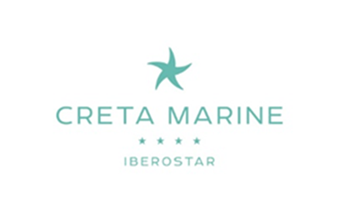 Το ξενοδοχείο Iberostar Creta Marine στον Πάνορμο Ρεθύμνου Κρήτης αναζητά για την καλοκαιρινή σεζόν Απρίλιος – Οκτώβριος 2022 άτομα των παρακάτω ειδικοτήτων, για πρακτική:• Front office• Restaurants/ Bars  ServiceΑποστολή βιογραφικών στο creta.marine@aegeanstar.comΠαρακαλώ να επισημαίνεται στο βιογραφικό η επιθυμητή ειδικότητα για πρακτική.Για περισσότερες πληροφορίες ή διευκρινήσεις, καλέστε στο 2834306600.Το ξενοδοχείο Iberostar Creta Marine προσφέρει διαμονή, διατροφή.